Консультация для родителей«Как воспитать сына настоящим мужчиной?»Что нужно для этого?Очень важно приучать ребёнка к самостоятельности. Поручайте ему посильные дела по хозяйству, учите самостоятельно одеваться, заправлять свою постель, убирать со стола.Нельзя пресекать инициативу сына, запрещать ему что-то делать полезное, но кажущееся вам непосильным для ребёнка. Пусть это закончится разбитой чашкой или пролитой водой, но именно в постоянных попытках и череде неудач кроется секрет того, как воспитать сына мужчиной.Важно почаще хвалить сына. Всем мужчинам необходимо чувствовать себя нужным и полезным. Частые похвалы поднимают самооценку мальчика и воспитывают уверенность в себе.Те, кто не знает, как воспитать в сыне мужчину, считают, что нужно учить мальчика не плакать и вести себя с ним построже. Но это неправильно. Маленький ребёнок не умеет выражать эмоции кроме как слезами, поэтому нужно не ругать его за это, а учить справляться с обидой. Строгость нужна, но в меру, иначе малыш может вырасти агрессивным, черствым или запуганным.Никогда не кричите на сына, не обзывайте его и ни в коем случае не унижайте. Послушания вы этим не добьетесь, наоборот, он станет неуправляемым. Учите ребёнка заботиться о тех, кто слабее его. Можно купить ему домашнее животное, это поможет воспитать чувство ответственности. А для выработки мужских качеств характера важно учить уступать женщинам место, помогать им.Чтобы ваш сын вырос настоящим мужчиной, очень важно с детства приучать его к спорту. Ежедневно делайте с ним зарядку, поощряйте подвижные игры, запишите в спортивную секцию. Желательно, чтобы уже до школы мальчик умел плавать, ездить на велосипеде и играть в некоторые спортивные игры.Ну и самое главное, что должны делать родители по отношению к своему сыну - это любить его. Мальчик, особенно в раннем детстве, обязательно должен получать ласку и заботу. Не бойтесь обнимать и целовать малыша, когда он станет постарше, он сам от этого откажется, вот тогда не стоит его заставлять. А если маленький ребенок растет без ласки, то он никогда не научится любить и заботиться о других людях.Только в полной семье с нормальными отношениями между супругами знают, как вырастить сына мужчиной. Давно известно, что нотации и нравоучения - это не метод воспитания. Только своим собственным примером можно научить ребёнка чему-нибудь. Поэтому так важно, чтобы в семье не было ссор. Никогда не ругайтесь при сыне и не оскорбляйте друг друга, иначе он будет вести себя также в похожих ситуациях. Именно в семье закладываются основы характера мальчика, его отношение к жизни и мировоззрение. И главную роль в этом играет папа.Роль отца в воспитании сынаУ них должны быть свои мужские секреты и мужские дела. Поощряйте совместное хобби, например, рыбалку, резьбу по дереву или даже ремонт машины. Все родители должны знать, как воспитать мальчика настоящим мужчиной. И тогда в старости рядом с ними всегда будет надежный помощник. Сейчас как никогда актуален вопрос: как воспитать сына настоящим мужчиной. В современном обществе мальчиков воспитывают в основном женщины, поэтому им сложно приобрести мужские качества. В детском саду воспитанием занимаются воспитательницы и нянечки, в школе подавляющее большинство учителей - женщины. Но все-таки основные черты характера закладываются в семье. Потому именно родители должны знать, как воспитать из сына мужчину. 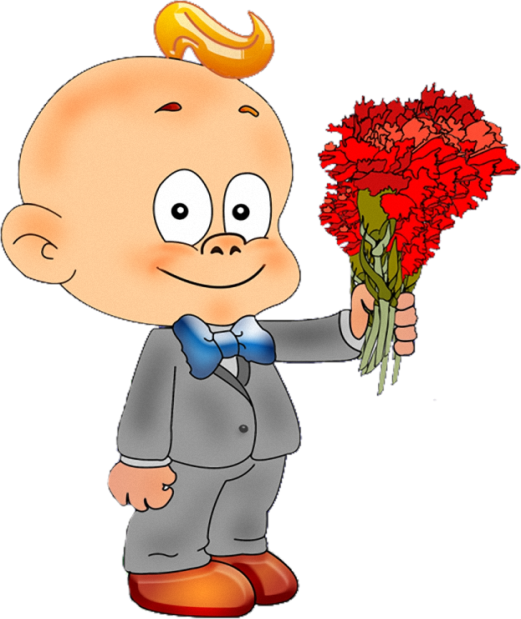 Конечно, до трех лет воспитывает малыша в основном мама, но если она хочет, чтобы сын вырос настоящим мужчиной, нужно предоставить отцу возможность заниматься с ребенком. Сначала это могут быть просто игры в мяч или чтение книг, позже поощряйте желание сына участвовать во всех мужских делах.Очень важно для мальчика учиться ремонтировать игрушки с папой, забивать гвозди или помогать нести сумки. После 5-6 лет обязательно предоставьте папе с сыном какое-то время побыть совсем без вас.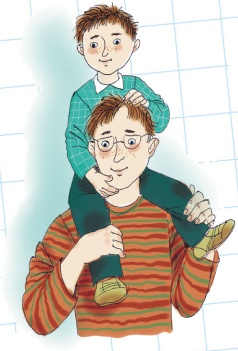 